Załącznik nr 1 do Regulaminu II Gali Oleckiego Sportu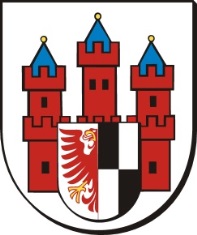 formulrz zgłoszeniowysportowiec roku 2018----------------------------------------------------------------------------------------------------------------------------------------------------IMIĘ I NAZWISKO OSOBY ZGŁASZAJĄCEJ / NAWA PODMIOTU ZGŁASZAJĄCEGO SPORTOWCA 
DO WYRÓŻNIENIA:……………………………………………………………………………………………………………………..…………………………………………………..…………………………………………………………………………………DANE KONTAKTOWE:TELEFON KONTAKTOWY:  …………………………………………………………………………………………..ADRES DO KORESPONDENCJI: ……………………………………………………………………………………ADRES E-MAIL: ……………………………………………………………………………………………...…………----------------------------------------------------------------------------------------------------------------------------------------------------IMIĘ I NAZWISKO KANDYDATA / NAZWA PODMIOTU, KTÓRY REPREZENTUJE:……………………………………………………………………………………………………………………..…………………………………………………..…………………………………………………………………………………DANE KONTAKTOWE KANDYDATA:TELEFON KONTAKTOWY:  …………………………………………………………………………………………..ADRES DO KORESPONDENCJI: ……………………………………………………………………………………ADRES E-MAIL: ……………………………………………………………………………………………...…………RODZICÓW (w przypadku osoby niepełnoletniej):TELEFON KONTAKTOWY:  …………………………………………………………………………………………..ADRES DO KORESPONDENCJI: ……………………………………………………………………………………ADRES E-MAIL: ……………………………………………………………………………………………...…………----------------------------------------------------------------------------------------------------------------------------------------------------OPIS KANDYDATA (w kilku zdaniach przedstawić opis zawierający przebieg kariery sportowej, przyznane wyróżnienia lub nagrody, plany na przyszłość):……………………………………………………………………………………………………………………..…………………………………………………..………………………………………………………………………………………………………………………………………………………………………………………………………..…………………………………………………..………………………………………………………………………………………………………………………………………………………………………………………………………..…………………………………………………..………………………………………………………………………………………………………………………………………………………………………………………………………..………PASJE, ZAINTERESOWANIA POZASPORTOWE:……………………………………………………………………………………………………………………..…………………………………………………..………………………………………………………………………………………………………………………………………………………………………………………………………..…………………………………………………..…………………………………………………………………………………………………………………………………………………………………………………………….………………….OPINIA TRENERA:……………………………………………………………………………………………………………………..…………………………………………………..………………………………………………………………………………………………………………………………………………………………………………………………………..…………………………………………………..……………………………………………………………………………………………………………………………..…………………………………………………………………………………UZYSKANE OSIĄGNIĘCIA W ROKU 2018 (należy podać również miejsce i termin uzyskania osiągnięcia):reprezentacja Polski na Igrzyskach Olimpijskich, Mistrzostwach Świata lub Europy (w tym zajęte miejsce): ……………………………………………………………………………………………………………………..……………………………………….…………………………………………………..……………………………………………………………………………………………………..…………………….……………………………………………………………………………………………………………………..……………..……uczestnictwo w Mistrzostwach Polski, Pucharze Polski, Ogólnopolskiej Olimpiadzie Młodzieży lub zawodach równoważnych (w tym zajęte miejsce): ……………………………………………………………………………………………………………………..……………………………………….…………………………………………………..……………………………………………………………………………………………………..…………………….……………………………………………………………………………………………………………………..……………..……uczestnictwo w mistrzostwach makroregionalnych (w tym zajęte miejsce): ……………………………………………………………………………………………………………………..……………………………………….…………………………………………………..……………………………………………………………………………………………………..…………………….……………………………………………………………………………………………………………………..……………..……uzyskany tytuł Mistrza Województwa Warmińsko-Mazurskiego w rywalizacji organizowanej przez Polskie Związki Sportowe, Ludowe Zespoły Sportowe lub Szkolne Związki Sportowe:……………………………………………………………………………………………………………………..……………………………………….…………………………………………………..……………………………………………………………………………………………………..…………………….……………………………………………………………………………………………………………………..……………..……----------------------------------------------------------------------------------------------------------------------------------------------------Wyrażam zgodę na przetwarzanie moich danych osobowych zawartych w formularzu zgłoszeniowym, w tym upublicznienie wizerunku, dla celów związanych z realizacją zapisów regulaminu, zgodnie z art. 6 ust 1 pkt a. Rozporządzenia Parlamentu Europejskiego i Rady (UE) 2016/679 z 27 kwietnia 2016 r. w sprawie ochrony osób fizycznych w związku z przetwarzaniem danych osobowych i w sprawie swobodnego przepływu takich danych oraz uchylenia dyrektywy 95/46/WE.………………………………………..……………Miejscowość, data………………………………………..……………Podpis osoby zgłaszającej